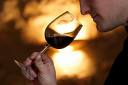 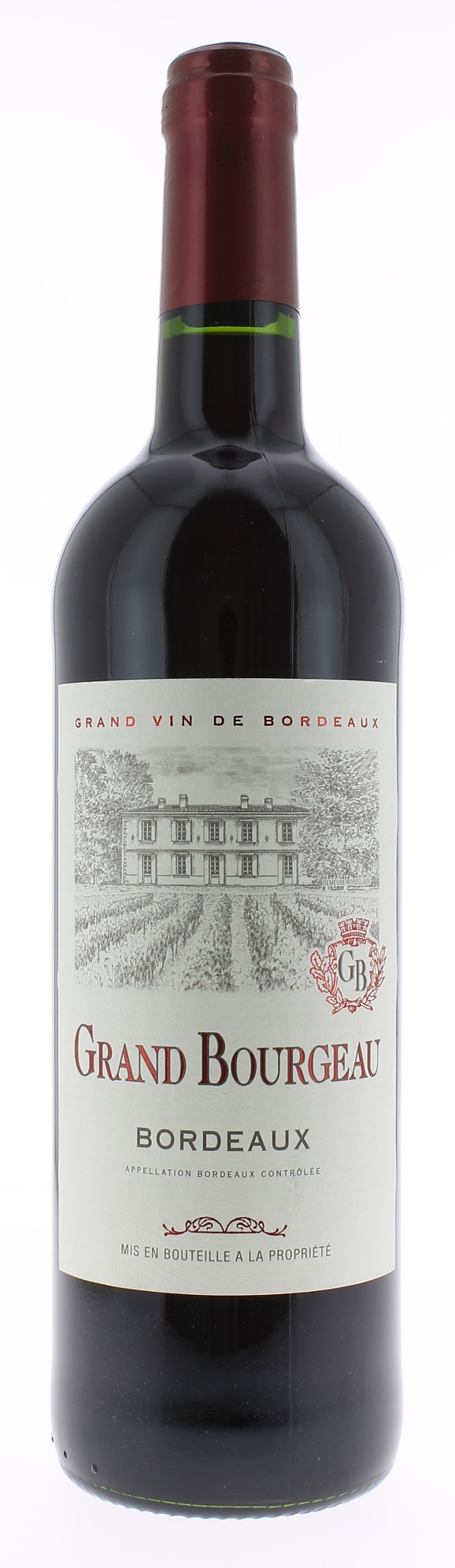 GRAND BOURGEAU 2014AOC BORDEAUX  Alliance Bourg    Vignerons récoltants.LE VIGNOBLE :Nature des sols :	Argilo-calcaire	Encépagement : 	70 % Merlot			20 % Cabernet 10 % Malbec DEGUSTATION ET  CONSERVATION :Commentaire de dégustation : Robe grenat aux reflets violets. Nez complexe de petits fruits rouges. Bouche généreuse, tanins soyeux. Finale fruitée et fraîche.Dégustation : 		entre 16° et 18° Vieillissement : 	4 à 5 ans	Accords mets vins :	Charcuteries, viandes rouges et blanches, magret.PALLETISATION :Dimensions palette :		1200/800/1380 mmDimension carton :		300/235/160 mmPoids du carton :		7.560 kgBouteilles/carton :		6 bouteilles deboutCartons/couche : 		25Couches/palette : 		4Bouteilles/palette : 		600	Gencod Bouteille : 	 3 451 206 941 401	Gencod carton : 	 3 451 206 941 418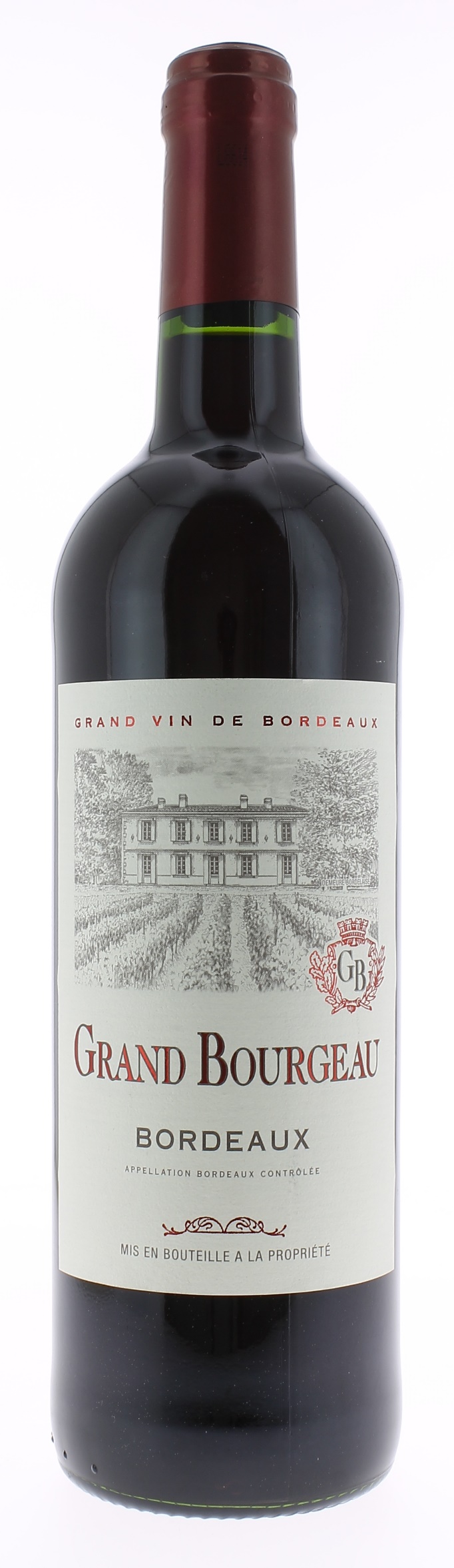 